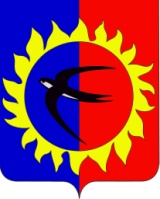 ДУМАПОЖАРСКОГО МУНИЦИПАЛЬНОГО ОКРУГАПРИМОРСКОГО КРАЯНОРМАТИВНЫЙ ПРАВОВОЙ АКТот «__» ______ 2022 года            пгт Лучегорск                           № ___-НПАО принятии Устава Пожарского муниципального округа Приморского краяПринят Думой Пожарского муниципального округа «__» _____ 2022 года, решение № ___В соответствии с Федеральным законом от 06 октября 2003 года            № 131-ФЗ «Об общих принципах организации местного самоуправления в Российской Федерации», на основании Закона Приморского края от 28 марта 2022 года № 73-КЗ «О Пожарском муниципальном округе Приморского края» Дума Пожарского муниципального округа Приморского края РЕШИЛА:1. Принять Устав Пожарского муниципального округа Приморского края (прилагается).2. Признать утратившими силу:1) решения Думы Пожарского муниципального района:- от 29.08.2005 № 111 «О принятии Устава Пожарского муниципального района Приморского края»;- от 01.06.2006 № 37 «О внесении изменений и дополнений в Устав Пожарского муниципального района»;- от 08.05.2007 № 112 «О внесении изменений и дополнений в Устав Пожарского муниципального района»;- от 10.04.2008 № 168 «О внесении изменений в Устав Пожарского муниципального района»;- от 16.12.2008 № 219-НПА «О внесении изменений в Устав Пожарского муниципального района»;- от 08.07.2009 № 251-НПА «О внесении изменений в Устав Пожарского муниципального района»;-  от 16.02.2010 № 279-НПА «О внесении изменений в Устав Пожарского муниципального района»;- от 30.06.2010 № 12-НПА  «О внесении изменений в Устав Пожарского муниципального района»;- от 28.02.2011 № 35-НПА «О внесении изменений в Устав Пожарского муниципального района»;- от 14.12.2011 № 103-НПА «О внесении изменений в Устав Пожарского муниципального района»;- от 28.06.2012 № 127-НПА «О внесении изменений в Устав Пожарского муниципального района»;-  от 25.12.2012 № 150-НПА «О внесении изменений в Устав Пожарского муниципального района»;- от 27.08.2013 № 196-НПА «О внесении изменений в Устав Пожарского муниципального района»;- от 28.01.2014 № 225-НПА «О внесении изменений в Устав Пожарского муниципального района»;- от 30.12.2014 № 291-НПА  «О внесении изменений в Устав Пожарского муниципального района»;- от 24.03.2015 № 329-НПА «О внесении изменений в Устав Пожарского муниципального района»;- от 25.08.2015 № 346-НПА  «О внесении изменений в Устав Пожарского муниципального района»;- от 26.01.2016 № 13-НПА «О внесении изменений в Устав Пожарского муниципального района»;-  от 06.09.2016 № 43-НПА «О внесении изменений в Устав Пожарского муниципального района»;- от 25.04.2017 № 79-НПА  «О внесении изменений в Устав Пожарского муниципального района»;- от 31.10.2017 № 111-НПА «О внесении изменений в Устав Пожарского муниципального района»; - от 31.01.2018 № 129-НПА   «О внесении изменений в Устав Пожарского муниципального района»;- от 23.04.2018 № 141-НПА  «О внесении изменений в Устав Пожарского муниципального района»;- от 24.09.2018 № 163-НПА  «О внесении изменений в Устав Пожарского муниципального района»;- от 30.04.2019 № 214-НПА «О внесении изменений в Устав Пожарского муниципального района»;-  от 18.06.2019 № 225-НПА «О внесении изменений в Устав Пожарского муниципального района»;- от 16.12.2020 № 14-НПА «О внесении изменений в Устав Пожарского муниципального района»; - от 27.04.2021 № 36-НПА  «О внесении изменений в Устав Пожарского муниципального района Приморского края»; - от 28.09.2021 № 63-НПА «О внесении изменений в Устав Пожарского муниципального района Приморского края»; - от 16.12.2021 № 79-НПА «О внесении изменений в Устав Пожарского муниципального района Приморского края»; - от 27.01.2022 № 86-НПА  «О внесении изменений в Устав Пожарского муниципального района Приморского края»; - от 28.04.2022 № 98-НПА «О внесении изменений в Устав Пожарского муниципального района Приморского края»; - от 30.06.2022 № 109-НПА «О внесении изменений в Устав Пожарского муниципального района Приморского края»; 2) решения муниципального комитета Лучегорского городского поселения Пожарского муниципального района Приморского края:- от 18.08.2005 № 3 «О принятии Устава Лучегорского городского поселения Пожарского муниципального района Приморского края»;- от 22.06.2006 № 28 «О внесении изменений и дополнений в Устав Лучегорского городского поселения»;- от 22.04.2008 № 129 «О внесении изменений и дополнений в Устав Лучегорского городского поселения»;	- от 03.07.2009 № 176 «О внесении изменений и дополнений в Устав Лучегорского городского поселения»;	- от 01.02.2010 № 194 «О внесении изменений и дополнений в Устав Лучегорского городского поселения»;	- от 20.04.2010 № 204 «О внесении изменений и дополнений в Устав Лучегорского городского поселения»;	- от 13.12.2010 № 04 «О внесении изменений и дополнений в Устав Лучегорского городского поселения»;	- от 14.03.2011 № 16 «О внесении изменений и дополнений в Устав Лучегорского городского поселения»;	- от 16.11.2011 № 32 «О внесении изменений и дополнений в Устав Лучегорского городского поселения»;	- от 05.05.2012 № 51 «О внесении изменений и дополнений в Устав Лучегорского городского поселения»;	- от 09.10.2012 № 64 «О внесении изменений и дополнений в Устав Лучегорского городского поселения»;	- от 08.04.2013 № 88 «О внесении изменений и дополнений в Устав Лучегорского городского поселения»;	- от 08.04.2013 № 89 «О внесении изменений и дополнений в Устав Лучегорского городского поселения»;	- от 07.06.2013 № 96 «О внесении изменений и дополнений в Устав Лучегорского городского поселения»;	- от 23.07.2013 № 105 «О внесении изменений и дополнений в Устав Лучегорского городского поселения»;	- от 18.11.2013 № 116 «О внесении изменений и дополнений в Устав Лучегорского городского поселения»;	- от 26.12.2013 № 123 «О внесении изменений и дополнений в Устав Лучегорского городского поселения»;	- от 02.04.2014 № 135 «О внесении изменений и дополнений в Устав Лучегорского городского поселения»;	- от 02.04.2014 № 136 «О внесении изменений и дополнений в Устав Лучегорского городского поселения»;	- от 25.07.2014 № 145 «О внесении изменений и дополнений в Устав Лучегорского городского поселения»;	- от 25.07.2014 № 146 «О внесении изменений и дополнений в Устав Лучегорского городского поселения»;	- от 10.11.2014 № 163 «О внесении изменений и дополнений в Устав Лучегорского городского поселения»;	- от 02.12.2014 № 169 «О внесении изменений и дополнений в Устав Лучегорского городского поселения»;	- от 26.02.2015 № 190 «О внесении изменений и дополнений в Устав Лучегорского городского поселения»;	- от 26.02.2015 № 191 «О внесении изменений и дополнений в Устав Лучегорского городского поселения»;	- от 29.04.2015 № 196 «О внесении изменений и дополнений в Устав Лучегорского городского поселения»;	- от 24.06.2015 № 207 «О внесении изменений и дополнений в Устав Лучегорского городского поселения»;	- от 30.10.2015 № 1 «О внесении изменений и дополнений в Устав Лучегорского городского поселения»;	- от 01.03.2016 № 18 «О внесении изменений и дополнений в Устав Лучегорского городского поселения»;	- от 04.05.2016 № 24 «О внесении изменений и дополнений в Устав Лучегорского городского поселения»;	- от 03.10.2016 № 34 «О внесении изменений и дополнений в Устав Лучегорского городского поселения»;	- от 07.04.2017 № 65 «О внесении изменений и дополнений в Устав Лучегорского городского поселения»;	- от 29.12.2017 № 101 «О внесении изменений и дополнений в Устав Лучегорского городского поселения»;	- от 31.01.2018 № 103 «О внесении изменений и дополнений в Устав Лучегорского городского поселения»;	- от 31.01.2018  № 104 «О внесении изменений и дополнений в Устав Лучегорского городского поселения»;	- от 04.04.2018 № 106 «О внесении изменений и дополнений в Устав Лучегорского городского поселения»;	- от 04.04.2018 № 107 «О внесении изменений и дополнений в Устав Лучегорского городского поселения»;	- от 31.07.2018 № 127 «О внесении изменений и дополнений в Устав Лучегорского городского поселения»;	- от 28.09.2018 № 134 «О внесении изменений в Устав Лучегорского городского поселения»;	- от 28.09.2018 № 135 «О внесении изменений в Устав Лучегорского городского поселения»;	- от 28.09.2018 № 136 «О внесении изменений в Устав Лучегорского городского поселения»;	- от 28.12.2018 № 151 «О внесении изменений и дополнений в Устав Лучегорского городского поселения»;	- от 31.01.2019 № 158 «О внесении изменений и дополнений в Устав Лучегорского городского поселения»;	- от 29.03.2019 № 163 «О внесении изменений и дополнений в Устав Лучегорского городского поселения»;	- от 06.11.2019 № 180 «О внесении изменений и дополнений в Устав Лучегорского городского поселения»;	- от 06.11.2019 № 182 «О внесении изменений и дополнений в Устав Лучегорского городского поселения»;	- от 06.11.2019 № 183 «О внесении изменений и дополнений в Устав Лучегорского городского поселения»;	- от 06.02.2020 № 209 «О внесении изменений и дополнений в Устав Лучегорского городского поселения»;	- от 06.02.2020 № 210 «О внесении изменений и дополнений в Устав Лучегорского городского поселения»;	-  от 04.02.2021 № 18 «О внесении изменений и дополнений в Устав Лучегорского городского поселения»;	-  от 04.02.2021 № 19 «О внесении изменений и дополнений в Устав Лучегорского городского поселения»;	-  от 04.02.2021 № 20 «О внесении изменений и дополнений в Устав Лучегорского городского поселения»;	-  от 26.02.2021 № 21 «О внесении изменений и дополнений в Устав Лучегорского городского поселения»;	- от 29.06.2021 № 39 «О внесении изменений и дополнений в Устав Лучегорского городского поселения»;	- от 29.11.2021 № 58 «О внесении изменений и дополнений в Устав Лучегорского городского поселения»;	- от 29.11.2021 № 59 «О внесении изменений и дополнений в Устав Лучегорского городского поселения»;	- от 25.02.2022 № 76 «О внесении изменений и дополнений в Устав Лучегорского городского поселения»;	- от 25.02.2022 № 77 «О внесении изменений и дополнений в Устав Лучегорского городского поселения»;	- от 31.03.2022 № 82 «О внесении изменений и дополнений в Устав Лучегорского городского поселения»;	- от 27.05.2022 № 88 «О внесении изменений и дополнений в Устав Лучегорского городского поселения»;3) решения муниципального комитета Верхнеперевальского сельского поселения Пожарского муниципального района Приморского края:- от 23.12.2008 № 172 «О принятии Устава Верхнеперевальского сельского поселения»;- от 29.04.2009 № 186 «О внесении изменений в Устав Верхнеперевальского сельского поселения»;- от 14.08.2009 № 193 «О внесении изменений в Устав Верхнеперевальского сельского поселения»;- от 30.10.2009 № 205 «О внесении изменений в Устав Верхнеперевальского сельского поселения»;- от 05.03.2010 № 214 «О внесении изменений в Устав Верхнеперевальского сельского поселения»;- от 31.05.2010 № 223 «О внесении изменений в Устав Верхнеперевальского сельского поселения»;- от 02.11.2010 № 238 «О внесении изменений в Устав Верхнеперевальского сельского поселения»;	- от 14.03.2011 № 251 «О внесении изменений в Устав Верхнеперевальского сельского поселения»;	- от 06.09.2011 № 264 «О внесении изменений в Устав Верхнеперевальского сельского поселения»;	- от 18.04.2012 № 280 «О внесении изменений в Устав Верхнеперевальского сельского поселения»;	- от 02.10.2012 № 290 «О внесении изменений в Устав Верхнеперевальского сельского поселения»;	- от 12.04.2013 № 306 «О внесении изменений в Устав Верхнеперевальского сельского поселения»;	- от 06.09.2013 № 321 «О внесении изменений в Устав Верхнеперевальского сельского поселения»;	- от 16.12.2013 № 335-НПА «О внесении изменений в Устав Верхнеперевальского сельского поселения»;	- от 02.04.2014 № 350-НПА «О внесении изменений в Устав Верхнеперевальского сельского поселения»;	- от 04.12.2014 № 380-НПА «О внесении изменений в Устав Верхнеперевальского сельского поселения»;	- от 06.05.2015 № 394-НПА «О внесении изменений в Устав Верхнеперевальского сельского поселения»;	- от 02.11.2015 № 12-НПА «О внесении изменений в Устав Верхнеперевальского сельского поселения»;	- от 29.01.2016 № 26-НПА «О внесении изменений в Устав Верхнеперевальского сельского поселения»;	- от 14.04.2017 № 58-НПА «О внесении изменений в Устав Верхнеперевальского сельского поселения»;	- от 22.08.2017 № 74-НПА «О внесении изменений в Устав Верхнеперевальского сельского поселения»;	- от 10.12.2017 № 81-НПА «О внесении изменений в Устав Верхнеперевальского сельского поселения»;	- от 02.03.2018 № 101-НПА «О внесении изменений в Устав Верхнеперевальского сельского поселения»;	- от 05.10.2018 № 121-НПА «О внесении изменений в Устав Верхнеперевальского сельского поселения»;	- от 24.06.2019 № 153-НПА «О внесении изменений в Устав Верхнеперевальского сельского поселения»;	- от 15.11.2019 № 169-НПА «О внесении изменений в Устав Верхнеперевальского сельского поселения»;	- от 24.07.2020 № 201-НПА «О внесении изменений в Устав Верхнеперевальского сельского поселения»;	- от 15.12.2020 № 4 «О внесении изменений в Устав Верхнеперевальского сельского поселения»;	- от 27.04.2021 № 13 «О внесении изменений в Устав Верхнеперевальского сельского поселения»;	- от 30.11.2021 № 17 «О внесении изменений в Устав Верхнеперевальского сельского поселения Пожарского муниципального района Приморского края»;	- от 10.03.2022 № 22 «О внесении изменений в Устав Верхнеперевальского сельского поселения Пожарского муниципального района Приморского края»;4) решения муниципального комитета Губеровского сельского поселения Пожарского муниципального района Приморского края:- от 19.03.2009 № 211 «О принятии Устава Губеровского сельского поселения»;	- от 29.10.2009 № 238 «О внесении изменений в Устав Губеровского сельского поселения»;	- от 09.03.2010 № 256 «О внесении изменений в Устав Губеровского сельского поселения»;	- от 08.06.2010 № 262 «О внесении изменений в Устав Губеровского сельского поселения»;	- от 12.11.2010 № 276 «О внесении изменений в Устав Губеровского сельского поселения»;	- от 25.02.2011 № 286 «О внесении изменений в Устав Губеровского сельского поселения»;	- от 31.08.2011 № 301-НПА «О внесении изменений в Устав Губеровского сельского поселения»;	- от 17.04.2012 № 318 «О внесении изменений в Устав Губеровского сельского поселения»;	- от 06.09.2012 № 325 «О внесении изменений в Устав Губеровского сельского поселения»;	- от 26.04.2013 № 4-НПА «О внесении изменений в Устав Губеровского сельского поселения»;	- от 01.08.2013 № 11 «О внесении изменений в Устав Губеровского сельского поселения»;	- от 20.12.2013 № 18-НПА «О внесении изменений в Устав Губеровского сельского поселения»;	- от 14.04.2014 № 9-НПА  «О внесении изменений в Устав Губеровского сельского поселения»;	- от 05.12.2014 № 29 «О внесении изменений в Устав Губеровского сельского поселения»;	- от 25.05.2015 № 10-НПА «О внесении изменений в Устав Губеровского сельского поселения»;	- от 09.09.2015 № 25-НПА «О внесении изменений в Устав Губеровского сельского поселения»;	- от 21.04.2016 № 12-НПА  «О внесении изменений в Устав Губеровского сельского поселения»;	- от 22.03.2018 № 09-НПА  «О внесении изменений в Устав Губеровского сельского поселения»;	- от 10.10.2018 № 10-НПА «О внесении изменений в Устав Губеровского сельского поселения»;	- от 04.07.2019 № 28-НПА «О внесении изменений в Устав Губеровского сельского поселения»;	- от 22.06.2020 № 41 «О внесении изменений в Устав Губеровского сельского поселения»;	- от 25.08.2020 № 44-НПА «О внесении изменений в Устав Губеровского сельского поселения»;	- от 19.11.2020 № 45-НПА «О внесении изменений в Устав Губеровского сельского поселения»;	- от 27.05.2021 № 55-НПА «О внесении изменений в Устав Губеровского сельского поселения Пожарского муниципального района Приморского края»;	- от 21.12.2021 № 64-МНПА «О внесении изменений в Устав Губеровского сельского поселения Пожарского муниципального района Приморского края»;	- от 30.05.2022 № 71-МНПА «О внесении изменений в Устав Губеровского сельского поселения Пожарского муниципального района Приморского края»;5) решения муниципального комитета Игнатьевского сельского поселения Пожарского муниципального района Приморского края:- от 22.12.2008 № 175 «О принятии Устава Игнатьевского сельского поселения Пожарского муниципального района Приморского края»;	- от 10.04.2009 № 188 «О внесении изменений в Устав Игнатьевского сельского поселения»;	- от 11.08.2009 № 198 «О внесении изменений в Устав Игнатьевского сельского поселения»;	- от 16.11.2009 № 202 «О внесении изменений в Устав Игнатьевского сельского поселения»;	- от 02.03.2010 № 5 «О внесении изменений в Устав Игнатьевского сельского поселения»;	- 17.05.2010 № 11 «О внесении изменений в Устав Игнатьевского сельского поселения»;	- от 09.12.2010 № 6 «О внесении изменений в Устав Игнатьевского сельского поселения»;	- от 05.03.2011 № 12 «О внесении изменений в Устав Игнатьевского сельского поселения»;	- от 25.10.2011 № 20 «О внесении изменений в Устав Игнатьевского сельского поселения»;	- от 16.04.2012 № 35 «О внесении изменений в Устав Игнатьевского сельского поселения»;	- от 30.08.2012 № 40 «О внесении изменений в Устав Игнатьевского сельского поселения»;	- от 15.04.2013 № 62 «О внесении изменений в Устав Игнатьевского сельского поселения»;	- от 29.07.2013 № 69 «О внесении изменений в Устав Игнатьевского сельского поселения»;	- от 12.12.2013 № 75 «О внесении изменений в Устав Игнатьевского сельского поселения»;	- от 06.03.2014 № 89 «О внесении изменений в Устав Игнатьевского сельского поселения»;	- от 03.12.2014 № 107 «О внесении изменений в Устав Игнатьевского сельского поселения»;	- от 12.05.2015 №  114 «О внесении изменений в Устав Игнатьевского сельского поселения»;	- от 02.09.2015 № 123 «О внесении изменений в Устав Игнатьевского сельского поселения»;	- от 29.04.2016 № 19 «О внесении изменений в Устав Игнатьевского сельского поселения»;	- от 21.03.2017 № 42 «О внесении изменений в Устав Игнатьевского сельского поселения»;	- от 11.08.2017 № 54 «О внесении изменений в Устав Игнатьевского сельского поселения»;	- от 10.010.2017 № 56 «О внесении изменений в Устав Игнатьевского сельского поселения»;	- от 12.12.2018 № 70 «О внесении изменений в Устав Игнатьевского сельского поселения»;	- от 18.09.2018 № 80 «О внесении изменений в Устав Игнатьевского сельского поселения»;	- от 19.04.2019 № 92 «О внесении изменений в Устав Игнатьевского сельского поселения»;	- от 23.09.2019 № 97 «О внесении изменений в Устав Игнатьевского сельского поселения»;	- от 22.01.2020 № 111 «О внесении изменений в Устав Игнатьевского сельского поселения Пожарского муниципального района Приморского края»;	- от 15.06.2020 № 117 «О внесении изменений в Устав Игнатьевского сельского поселения Пожарского муниципального района Приморского края»;	- от 07.04.2021 № 17 «О внесении изменений в Устав Игнатьевского сельского поселения Пожарского муниципального района Приморского края»;	- от 04.10.2021 № 20 «О внесении изменений в Устав Игнатьевского сельского поселения Пожарского муниципального района Приморского края»;	- от 11.02.2022 № 29 «О внесении изменений в Устав Игнатьевского сельского поселения Пожарского муниципального района Приморского края»;6) решения муниципального комитета Краснояровского сельского поселения Пожарского муниципального района Приморского края:- от 24.03.2009 № 175 «О принятии Устава Краснояровского сельского поселения»;- от 28.08.2009 № 183 «О внесении изменений в Устав Краснояровского сельского поселения»;- от 17.11.2009 № 190 «О внесении изменений в Устав Краснояровского сельского поселения»;- от 05.03.2010 № 199 «О внесении изменений в Устав Краснояровского сельского поселения»;- от 25.05.2010 № 206 «О внесении изменений в Устав Краснояровского сельского поселения»;- от 18.10.2010 № 218 «О внесении изменений в Устав Краснояровского сельского поселения»;- от 03.03.2011 № 15 «О внесении изменений в Устав Краснояровского сельского поселения»;- от 03.10.2011 № 26 «О внесении изменений в Устав Краснояровского сельского поселения»;- от 31.07.2012 № 58 «О внесении изменений в Устав Краснояровского сельского поселения»;- от 05.09.2012 № 61 «О внесении изменений в Устав Краснояровского сельского поселения»;- от 20.04.2013 № 75 «О внесении изменений в Устав Краснояровского сельского поселения»;- от 09.09.2013 № 81 «О внесении изменений в Устав Краснояровского сельского поселения»;- от 10.12.2013 № 90 «О внесении изменений в Устав Краснояровского сельского поселения»;- от 12.03.2014 № 101 «О внесении изменений в Устав Краснояровского сельского поселения»;- от 02.12.2014 № 121«О внесении изменений в Устав Краснояровского сельского поселения»;- от 15.05.2015 № 133-НПА «О внесении изменений в Устав Краснояровского сельского поселения»;- от 01.10.2015 № 140-НПА «О внесении изменений в Устав Краснояровского сельского поселения»;- от 11.04.2016 № 160-НПА «О внесении изменений в Устав Краснояровского сельского поселения»;- от 03.04.2017 № 173 «О внесении изменений в Устав Краснояровского сельского поселения»;- от 28.08.2017 № 179 «О внесении изменений в Устав Краснояровского сельского поселения»;- от 28.12.2017 № 186 «О внесении изменений в Устав Краснояровского сельского поселения»;- от 27.04.2018 № 196 «О внесении изменений в Устав Краснояровского сельского поселения»;- от 22.10.2018 № 210 «О внесении изменений в Устав Краснояровского сельского поселения»;- от 08.05.2019 № 223 «О внесении изменений в Устав Краснояровского сельского поселения»;- от 29.11.2019 № 234 «О внесении изменений в Устав Краснояровского сельского поселения»;- от 20.11.2020 № 10-НПА «О внесении изменений в Устав Краснояровского сельского поселения Пожарского муниципального района Приморского края»;- от 08.06.2021 № 27-НПА «О внесении изменений в Устав Краснояровского сельского поселения Пожарского муниципального района Приморского края»;- от 18.10.2021 № 31-НПА «О внесении изменений в Устав Краснояровского сельского поселения Пожарского муниципального района Приморского края»;- от 28.12.2021 № 34-НПА «О внесении изменений в Устав Краснояровского сельского поселения Пожарского муниципального района Приморского края»;7) решения муниципального комитета Нагорненского сельского поселения Пожарского муниципального района Приморского края:- от 28.01.2009 № 180 «О принятии Устава Нагорненского сельского поселения»;- от 29.04.2009 № 190 «О внесении изменений в Устав Нагорненского сельского поселения»;- от 05.11.2009 № 205 «О внесении изменений в Устав Нагорненского сельского поселения»;- от 17.03.2010 № 218 «О внесении изменений в Устав Нагорненского сельского поселения»;- от 10.09.2010 № 230 «О внесении изменений в Устав Нагорненского сельского поселения»;- от 04.12.2010 № 12 «О внесении изменений в Устав Нагорненского сельского поселения»;-  14.04.2011 № 24 «О внесении изменений в Устав Нагорненского сельского поселения»;- от 27.10.2011 № 34 «О внесении изменений в Устав Нагорненского сельского поселения»;- от 27.04.2012 № 151 «О внесении изменений в Устав Нагорненского сельского поселения»;- от 29.10.2012  № 66 «О внесении изменений в Устав Нагорненского сельского поселения»;- от 27.05.2013 № 90 «О внесении изменений в Устав Нагорненского сельского поселения»;- от 20.12.2013 № 103 «О внесении изменений в Устав Нагорненского сельского поселения»;- от 07.04.2014 № 116 «О внесении изменений в Устав Нагорненского сельского поселения»;- от 10.12.2014 № 139 «О внесении изменений в Устав Нагорненского сельского поселения»;- от 25.05.2015 № 160 «О внесении изменений в Устав Нагорненского сельского поселения»;- от 12.11.2015 № 6-НПА «О внесении изменений в Устав Нагорненского сельского поселения»;- от 17.03.2016 № 24-НПА «О внесении изменений в Устав Нагорненского сельского поселения»;- от 03.04.2017 № 54-НПА «О внесении изменений в Устав Нагорненского сельского поселения»;- от 21.08.2017 № 66 «О внесении изменений в Устав Нагорненского сельского поселения»;- от 31.10.2017 № 73-НПА «О внесении изменений в Устав Нагорненского сельского поселения»;- от 21.03.2018 № 84-НПА «О внесении изменений в Устав Нагорненского сельского поселения»;- от 30.09.2018 № 91-НПА «О внесении изменений в Устав Нагорненского сельского поселения»;- от 29.04.2019 № 101-НПА «О внесении изменений в Устав Нагорненского сельского поселения»;- от 21.12.2020 № 09 «О внесении изменений в Устав Нагорненского сельского поселения»;- от 30.04.2021 № 15 «О внесении изменений в Устав Нагорненского сельского поселения Пожарского муниципального района Приморского края»;- от 25.11.2021 № 21 «О внесении изменений в Устав Нагорненского сельского поселения Пожарского муниципального района Приморского края»;- от 28.04.2022 № 27 «О внесении изменений в Устав Нагорненского сельского поселения Пожарского муниципального района Приморского края»;8) решения муниципального комитета Пожарского сельского поселения Пожарского муниципального района Приморского края:- от 17.03.2009 № 239 «О принятии Устава Пожарского сельского поселения»;- от 04.08.2009 № 253 «О внесении изменений в Устав Пожарского сельского поселения»;- от 30.10.2009 № 260 «О внесении изменений в Устав Пожарского сельского поселения»;- от 12.03.2010 № 278 «О внесении изменений в Устав Пожарского сельского поселения»;- от 31.05.2010 № 289 «О внесении изменений в Устав Пожарского сельского поселения»;- от 03.11.2010 № 303 «О внесении изменений в Устав Пожарского сельского поселения»;- от 09.03.2011 № 4 «О внесении изменений в Устав Пожарского сельского поселения»;- от 10.10.2011 № 14 «О внесении изменений в Устав Пожарского сельского поселения»;- от 24.04.2012 № 12 «О внесении изменений в Устав Пожарского сельского поселения»;- от 12.10.2012 № 22 «О внесении изменений в Устав Пожарского сельского поселения»;- от 25.04.2013 № 7 «О внесении изменений в Устав Пожарского сельского поселения»;- от 16.09.2013 № 17 «О внесении изменений в Устав Пожарского сельского поселения»;- от 26.12.2013 № 31 «О внесении изменений в Устав Пожарского сельского поселения»;- от 27.03.2014 № 11 «О внесении изменений в Устав Пожарского сельского поселения»;- от 19.12.2014 № 30 «О внесении изменений в Устав Пожарского сельского поселения»;- от 25.05.2015 № 17 «О внесении изменений в Устав Пожарского сельского поселения»;- от 10.09.2015 № 27 «О внесении изменений в Устав Пожарского сельского поселения»;- от 22.03.2016 № 8 «О внесении изменений в Устав Пожарского сельского поселения»;- от 18.05.2017 № 15 «О внесении изменений в Устав Пожарского сельского поселения»; - от 21.12.2017 № 30-НПА  «О внесении изменений в Устав Пожарского сельского поселения»;- от 22.03.2018 № 34  «О внесении изменений в Устав Пожарского сельского поселения»;- от 11.10.2018 № 46-НПА  «О внесении изменений в Устав Пожарского сельского поселения»;- от 04.07.2019 № 63-НПА  «О внесении изменений в Устав Пожарского сельского поселения»;- от 14.11.2019 № 70  «О внесении изменений в Устав Пожарского сельского поселения»;- от 12.08.2020 № 83-НПА  «О внесении изменений в Устав Пожарского сельского поселения»;- от 15.06.2021 № 25-НПА  «О внесении изменений в Устав Пожарского сельского поселения Пожарского муниципального района Приморского края»;- от 24.11.2021 № 33-НПА  «О внесении изменений в Устав Пожарского сельского поселения Пожарского муниципального района Приморского края»;- от 19.04.2022 № 45-НПА  «О внесении изменений в Устав Пожарского сельского поселения Пожарского муниципального района Приморского края»;9) решения муниципального комитета Светлогорского сельского поселения Пожарского муниципального района Приморского края:- от 21.08.2005 № 3 «О принятии Устава Светлогорского сельского поселения Пожарского муниципального района Приморского края»;	- от 05.04.2008 № 27-МПА «О внесении изменений в Устав муниципального образования Светлогорское сельское поселение»;- от 23.12.2008 № 33-МПА ССП «О внесении изменений в Устав муниципального образования Светлогорское сельское поселение»;- от 29.12.2009 № 52-МПА ССП «О внесении изменений в Устав муниципального образования Светлогорское сельское поселение»;	- от 11.11.2010 № 01-МПА ССП «О внесении изменений в Устав муниципального образования Светлогорское сельское поселение»;	- от 28.04.2011 № 10-МПА ССП «О внесении изменений в Устав муниципального образования Светлогорское сельское поселение»;	- от 29.06.2012 № 24-МПА ССП «О внесении изменений в Устав муниципального образования Светлогорское сельское поселение»;	- от 29.09.2012 № 28-МПА ССП «О внесении изменений в Устав муниципального образования Светлогорское сельское поселение»; - от 29.09.2012 № 29-МПА ССП «О внесении изменений в Устав муниципального образования Светлогорское сельское поселение»;- от 09.04.2013 № 37-МПА ССП «О внесении изменений в Устав муниципального образования Светлогорское сельское поселение»;- от 28.11.2013 № 45-МПА ССП «О внесении изменений в Устав муниципального образования Светлогорское сельское поселение»;- от 26.12.2013 № 49-МПА ССП «О внесении изменений в Устав муниципального образования Светлогорское сельское поселение»;- от 23.12.2014 № 64-МПА ССП «О внесении изменений в Устав муниципального образования Светлогорское сельское поселение»;- от 28.04.2015 № 70-МПА ССП «О внесении изменений в Устав муниципального образования Светлогорское сельское поселение»;- от 13.08.2015 № 73-МПА «О внесении изменений в Устав муниципального образования Светлогорское сельское поселение»;- от 30.11.2015 № 75-МПА ССП «О внесении изменений в Устав муниципального образования Светлогорское сельское поселение»;	- от 08.02.2016 № 05-МПА ССП «О внесении изменений в Устав муниципального образования Светлогорское сельское поселение»;	- от 24.10.2016 № 23-МПА «О внесении изменений в Устав муниципального образования Светлогорское сельское поселение»;	- от 05.06.2017№ 35-МПА «О внесении изменений в Устав муниципального образования Светлогорское сельское поселение»;	- от 23.11.2017 № 01-МПА «О внесении изменений в Устав муниципального образования Светлогорское сельское поселение»;	- от 27.11.2018 № 18-МПА «О внесении изменений в Устав муниципального образования Светлогорское сельское поселение»;	- от 25.04.2019 № 26-МПА ССП «О внесении изменений в Устав муниципального образования Светлогорское сельское поселение»;	- от 05.02.2020 № 37-МПА ССП «О внесении изменений в Устав муниципального образования Светлогорское сельское поселение»;	- от 29.12.2020 № 06-МПА ССП «О внесении изменений в Устав муниципального образования Светлогорское сельское поселение»;	- от 29.12.2020 № 07-МПА ССП «О внесении изменений в Устав муниципального образования Светлогорское сельское поселение»;	- от 29.12.2020 № 08-МПА ССП «О внесении изменений в Устав муниципального образования Светлогорское сельское поселение»;	- от 29.12.2020 № 09-МПА ССП «О внесении изменений в Устав муниципального образования Светлогорское сельское поселение»;	- от 29.12.2020 № 10-МПА ССП «О внесении изменений в Устав муниципального образования Светлогорское сельское поселение»;	- от 09.08.2021 № 13-МПА ССП «О внесении изменений в Устав муниципального образования Светлогорское сельское поселение»;	- от 09.08.2021 № 14-МПА ССП «О внесении изменений в Устав муниципального образования Светлогорское сельское поселение»;	- от 29.10.2021 № 17-МПА ССП «О внесении изменений в Устав муниципального образования Светлогорское сельское поселение»;	- от 29.10.2021 № 18-МПА ССП «О внесении изменений в Устав муниципального образования Светлогорское сельское поселение»;	- от 29.10.2021 № 19-МПА ССП «О внесении изменений в Устав муниципального образования Светлогорское сельское поселение»;	- от 29.10.2021 № 20-МПА ССП «О внесении изменений в Устав муниципального образования Светлогорское сельское поселение»;10) решения муниципального комитета Соболинского сельского поселения Пожарского муниципального района Приморского края:- от 16.12.2008 № 153 «О принятии Устава Соболинского сельского поселения»;	- от 17.04.2009 № 156 «О внесении изменений в Устав Соболинского сельского поселения»;	- от 04.09.2009 № 163 «О внесении изменений в Устав Соболинского сельского поселения»;	- от 24.11.2009 № 170 «О внесении изменений в Устав Соболинского сельского поселения»;	- от 10.03.2010 № 183 «О внесении изменений в Устав Соболинского сельского поселения»;	- от 01.06.2010 № 186 «О внесении изменений в Устав Соболинского сельского поселения»;	- от 12.11.2010 № 02 «О внесении изменений в Устав Соболинского сельского поселения»;	- от 15.03.2011 № 10 «О внесении изменений в Устав Соболинского сельского поселения»;	- от 21.09.2011 № 15 «О внесении изменений в Устав Соболинского сельского поселения»;	- от 26.04.2012 № 31 «О внесении изменений в Устав Соболинского сельского поселения»;	- от 10.09.2012 № 38 «О внесении изменений в Устав Соболинского сельского поселения»;	- от 21.12.2012 № 49-НПА «О внесении изменений в Устав Соболинского сельского поселения»;	- от 08.04.2013 № 56 «О внесении изменений в Устав Соболинского сельского поселения»;	- от 02.09.2013 № 63 «О внесении изменений в Устав Соболинского сельского поселения»;	- от 26.12.2013 № 73-НПА «О внесении изменений в Устав Соболинского сельского поселения»;	- от 24.03.2014 № 80-НПА «О внесении изменений в Устав Соболинского сельского поселения»;	- от 02.12.2014 № 102-НПА «О внесении изменений в Устав Соболинского сельского поселения»;	- от 13.05.2015 № 115-НПА «О внесении изменений в Устав Соболинского сельского поселения»;	- от 07.09.2015 № 128-НПА «О внесении изменений в Устав Соболинского сельского поселения»;	- от 11.03.2016 № 20-НПА «О внесении изменений в Устав Соболинского сельского поселения»;	- от 12.04.2017 № 39-НПА «О внесении изменений в Устав Соболинского сельского поселения»;	- от 07.11.2017 № 53-НПА «О внесении изменений в Устав Соболинского сельского поселения»;	- от 02.02.2018 № 65-НПА «О внесении изменений в Устав Соболинского сельского поселения»;	- от 25.10.2018 № 76-НПА «О внесении изменений в Устав Соболинского сельского поселения»;	- от 15.04.2019 № 94-НПА «О внесении изменений в Устав Соболинского сельского поселения»;	- от 20.05.2019 № 97-НПА «О внесении изменений в Устав Соболинского сельского поселения»;	- от 26.09.2019 № 108-НПА «О внесении изменений в Устав Соболинского сельского поселения»;	- от 05.11.2019 № 113-НПА «О внесении изменений в Устав Соболинского сельского поселения»;	- от 19.06.2020 № 128-НПА «О внесении изменений в Устав Соболинского сельского поселения Пожарского муниципального района Приморского края»;	- от 17.09.2020 № 142-НПА «О внесении изменений в Устав Соболинского сельского поселения Пожарского муниципального района Приморского края»;	- от 05.04.2021 № 15-НПА «О внесении изменений в Устав Соболинского сельского поселения Пожарского муниципального района Приморского края»;	- от 13.09.2021 № 20-НПА «О внесении изменений в Устав Соболинского сельского поселения Пожарского муниципального района Приморского края»;	- от 27.01.2022 № 27-НПА «О внесении изменений в Устав Соболинского сельского поселения Пожарского муниципального района Приморского края»;11) решения муниципального комитета Федосьевского сельского поселения Пожарского муниципального района Приморского края:- от 19.12.2008 № 35 «О принятии Устава Федосьевского сельского поселения»;	- от 03.04.2009  № 48 «О внесении изменений в Устав Федосьевского сельского поселения»;	- от 12.08.2009 №  57 «О внесении изменений в Устав Федосьевского сельского поселения»;	- от 20.10.2009 № 60 «О внесении изменений в Устав Федосьевского сельского поселения;	- от 09.03.2010 № 78 «О внесении изменений в Устав Федосьевского сельского поселения»;	- от 04.06.2010  № 84 «О внесении изменений в Устав Федосьевского сельского поселения»;	- от 08.11.2010  № 1 «О внесении изменений в Устав Федосьевского сельского поселения»;	- от 04.03.2011 № 11 «О внесении изменений в Устав Федосьевского сельского поселения»;	- от 03.10.2011 №  26 «О внесении изменений в Устав Федосьевского сельского поселения»;	- от 16.04.2012 №  39 «О внесении изменений в Устав Федосьевского сельского поселения»;	- от 28.09.2012 № 50 «О внесении изменений в Устав Федосьевского сельского поселения»;	- от 29.04.2013 № 71 «О внесении изменений в Устав Федосьевского сельского поселения»;	- от 25.07.2013  №  79 «О внесении изменений в Устав Федосьевского сельского поселения»;	- от 06.12.2013 № 89 «О внесении изменений в Устав Федосьевского сельского поселения»;	- от  28.02.2014 № 100 «О внесении изменений в Устав Федосьевского сельского поселения»;	- от 04.12.2014  № 122 «О внесении изменений в Устав Федосьевского сельского поселения»;	- от 05.05.2015 № 132 «О внесении изменений в Устав Федосьевского сельского поселения»;	- от 06.10.2015 № 1 «О внесении изменений в Устав Федосьевского сельского поселения»;	- от 10.03.2016 № 18 «О внесении изменений в Устав Федосьевского сельского поселения»;	- от 05.04.2017 № 37 «О внесении изменений в Устав Федосьевского сельского поселения»;	- от  11.08.2017 № 50 «О внесении изменений в Устав Федосьевского сельского поселения»;	- от 27.09.2017 № 52 «О внесении изменений в Устав Федосьевского сельского поселения»;	- от 30.01.2018 № 63 «О внесении изменений в Устав Федосьевского сельского поселения»;	- от 20.09.2018 № 75 «О внесении изменений в Устав Федосьевского сельского поселения»;	- от 16.04.2019 №  85 «О внесении изменений в Устав Федосьевского сельского поселения»;	- от 24.05.2019 №  89 «О внесении изменений в Устав Федосьевского сельского поселения»;	- от 10.10.2019 №  95 «О внесении изменений в Устав Федосьевского сельского поселения»;	- от  12.05.2020 №  106 «О внесении изменений в Устав Федосьевского сельского поселения»;	- от 10.09.2020 № 123 «О внесении изменений в Устав Федосьевского сельского поселения»;	- от 29.04.2021 № 16 «О внесении изменений в Устав Федосьевского сельского поселения Пожарского муниципального района Приморского края»;	- от 20.10.2021 №  20 «О внесении изменений в Устав Федосьевского сельского поселения Пожарского муниципального района Приморского края»;	- от 28.01.2022 № 27 «О внесении изменений в Устав Федосьевского сельского поселения Пожарского муниципального района Приморского края»;	3. Настоящий нормативный правовой акт вступает в силу со дня его опубликования в газете «Победа» после государственной регистрации.Глава Пожарского муниципального района                                     В.М. Козак